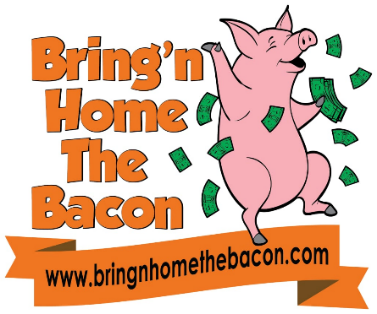 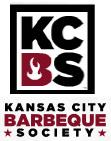 	Kids Que Competition	Friday, June 11, 2021 	Neshonoc Lakeside Camp – Resort		    N5334 Neshonoc Road, West Salem WI 54669Entry FormTeam Information:Please have application filled out for each child/cook participating in the Kids Que.  The Kids Que is a KCBS event.Kids Que Categories:      □   Grill Master (Age 7 through 10 years old)	 	          □   Pit Master (Age 11 through 16 years old)Entry Fees:  $25 per child/entry   If entry fee has been paid on the master series or backyard competition entry form, please indicate barbeque team the amount was paid under: _______________________________ and Campsite # _________T-Shirt Sizes:                    Child’s Small to X-Large           Adult’s Size Small to X-Large (1 Free/cook    )                S #   ________                           S #   __________                                                    M # ________                           M #  __________                                                   L #   ________                           L #   __________                                                    XL # ________                          XL #  __________If a parent or guardian wishes to purchase a t-shirt or t-shirts for the cook’s sibling(s), the price for a child’s small to X-Large is $10.00 and Adult SM - XL is $15.00.  We offer PURPLE or CHARCOAL HEATHER GRAY t-shirts. Please indicate on entry as to how many, what color, and what size of shirt(s).  Deadline to order t-shirts is May 28, 2021.Please make check payable to:  				Keith TwetenPlease return signed entry form and check to: 		P.O. Box 231, Holmen WI 54636.Check and entry form submitted and received by June 1st will guarantee a spot in the competition.   We will accept late entries but we cannot guarantee a t-shirt for the cook.  A cook’s parent or guardian will be required to sign a Release and Indemnification Agreement at check-in or before any child can participate in the Kids Q Competition.  If you wish, you can submit a signed agreement along with check and entry form.     For questions, please contact Laurie Tweten at 608-769-7446.Welcome Grill Masters and Pit Masters to the 2021 Bring’n Home the Bacon - Kids Que Competition!There will be two Kids Que Competition cooking groups:    Grill Masters: Ages *7 -10 years old The cooks will be allowed to cook at their campsites.  Cooks will be allowed to have 1 parent close to the cooking area in case needed but asked not to coach or have any ‘hands-on’ in the preparations.  We would like all cooks to attempt to prepare and cook by themselves as much as possible.  We understand if the child needs help with the grill or smoker.Each cook will receive SAUSAGE and can make anything as long as the sausage is in their entry and there are enough portions for 6 judges.  Creativity will be a plus!The cook can present their meat in any way they choose in the box; garnish is optional.*If a child or cook is going to turn 7 on or before June 30, 2021, he or she will be able to compete in the Kids Q.Pit Masters: Ages 11-16 years oldThe cooks will be allowed to cook at their campsites.  Spotters and/or volunteers may be coming around the campsites to watch.   The head cook must do the preparation, cooking and presentation by themselves. Parents/Guardians can be nearby watching and can be available for questions from the cook but cannot have any hands-on to any preparation, cooking and presentation, unless parent/guardian needs to assist with the grill or smoker. Each cook will receive STEAK (Ribeye or a Sirloin) and can make anything as long as the steak is in their entry and there are enough portions for 6 judges.  Judges will judge appearance, taste and tenderness.Garnishment is preferred in the cook’s numbered Styrofoam box.  The cook can present their meat in any way they choose in the box or on a platter with plates/dishes.  If a platter is used, the number given to them on the box must be cut and taped on the platter when entry is turned into the KCBS Rep.All KCBS rules apply.Child/Cook must be standing in the “Turn-In” area by the designated times to have their entry accepted. Each entry will be judged by a panel of 6 judges.   Prizes:Grill Masters (ages 7 to 10 years old) - 1st Place - $50, 2nd Place - $30, 3rd Place - $20, 4th Place - $15, & 5th place - $10Pit Masters (ages 11 to 16 years old) - 1st Place - $50, 2nd Place - $30, 3rd Place - $20, 4th Place - $15, & 5th Place - $10Schedule for Grill Masters and Pit Masters:	5:00 pm – Cooks’ Meeting & distribution of meats; cooks are responsible to bring a cooler to receive their meat	5:45 pm – Turn-in for Grill Masters 	6:00 pm – Turn-in for Pit Masters                8:00 pm – Awards at tentEach team member’s parent(s) or guardian will be required to sign a Release and Indemnification Agreement.  The Agreement is attached to this registration which can be mailed along with the entry form.  If no Agreement has been received, there will be one available at check-in on Friday, June 21st.  Thank you and GOOD LUCK!BRING’N HOME THE BACON - KIDS QUEJUNE 11, 2021Neshonoc Lakeside Camp – ResortN5334 Neshonoc Road, West Salem WI 54669Cook’s Name:					Parent/Guardian’s Name:						Address:					  City:				 State:		  Zip:		Phone:	(               )			     Email Address:							In consideration for receiving permission to participate in the Bring’n Home the Bacon (hereinafter referred to as the “Event”) at the Neshonoc Lakeside Camp Resort on the premise of N5334 Neshonoc Road, West Salem WI,  I hereby release, waive, discharge and covenant not to sue Keith and Laurie Tweten, the Bring’n Home the Bacon team/volunteers, and the Neshonoc Lakeside Camp Resort staff, their officers, servants, agents and employees (hereinafter referred to as “releasees”) from any and all liability, claims, demands, actions and causes of action whatsoever arising out of or relating to any loss, damage or injury, including death, that may be sustained by my child(ren) and myself, or to any property belonging to us, whether caused by the negligence of the releasees, or otherwise, while participating in the Event, or while in, on or upon the premises where the Event is being conducted, while in transit to or from the premises, or in any place or places connected with the Event.My child and I are fully aware of risks and hazards connected with being on the premises and participating in the Event, and we are fully aware that there may be risks and hazards unknown to us connected with being on the premises and participating in the Event, and I hereby elect to voluntarily give permission for my child to participate in the Event, to enter upon the above named premises and engage in activities knowing that conditions may be hazardous, or may become hazardous or dangerous to me, to my child, and my property.  I voluntarily assume full responsibility, including on behalf of my child, for any risks of loss, property damage or personal injury, including death, that may be sustained by my child or myself, or any loss or damage to property owned by me, as a result of my child being a participant in the Event, whether caused by the negligence of releasees or otherwise.I further hereby agree to indemnify and save and hold harmless the releasees and each of them, from any loss, liability, damage or costs they may incur due to myself and/or my child’s participation in the Event, whether caused by the negligence of any or all of the releasees, or otherwise.It is my express intent that this Release shall bind the members of my family and spouse, if I am alive, and my heirs, assigns and personal representative, if I am deceased, and shall be deemed as a Release Waiver, Discharge and Covenant Not to Sue the above named releasees.In signing this release, I acknowledge and represent myself, as a parent or guardian of the above-named child, that:I have read the foregoing release, understand it, and sign it voluntarily as my own free act and deed;No oral representation, statements or inducements, apart from the foregoing written agreement, have been made;I am at least eighteen (18) years of age and fully competent, and,I execute this Release for full, adequate and complete consideration fully intending to be bound by same.In witness whereof, I have hereunto set my hand and seal this ____  day of ______________, 2021.Signature of parent/guardian: 								Parent/Guardian’s Printed Name:							Witness (other than the parent/guardian who signed): 						       Witness’ printed name:				 			Date: 					Cook’s Name:Cook’s Name:Cook’s Name:Cook’s Name:Parent/Guardian who will be present at the competition/cooking:Parent/Guardian who will be present at the competition/cooking:Parent/Guardian who will be present at the competition/cooking:Parent/Guardian who will be present at the competition/cooking:Address:Address:Address:Address:City:City:State:             Zip:Phone: (             )Phone: (             )Email of Parent/Guardian:Email of Parent/Guardian:Team Member’s Name, if any: